CONFIDENTIAL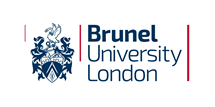 Practice Education - Developing Professional Practice Application FormPlease ensure that you have visited our website for important information relating to the course, before completing this application form.1. Please tick the box of the course you wish to attend:*if applying for PEPs 2, please provide details of where and when you completed PEPs 1If YES, please provide their details below:If NO, please provide a name and address to invoice:2. Please provide your personal contact details below:3a. Qualifications:If YES, please state the name of the qualification, the year that it was obtained/awarded and your HCPC number below:If NO, please provide details of any qualifications you do hold and the year that it was obtained:3b. Please confirm if you hold a current DBS certificate below:YES / NO (Please delete whichever does not apply)3c. Previous experience4. Named contact details:*The named person will be copied into the acknowledgement of your application*Please note that if you have been given study leave to attend the module, your Learning and Development / Training Officer will be advised of your progress on the module. Should you not agree with this, please indicate this below.5. Further details:If YES, please feel free to provide details below:If YES, please feel free to provide details below:Once the form is completed, please email it to: Daniel.rider@brunel.ac.uk and Holly.Nelson-becker@brunel.ac.uk ProgrammeCourse ACourse BPractice Education - Developing Professional Practice (PEPs 1)Practice Education - Developing Professional Practice (PEPs 2)Are you taking a Brunel University Student?YES / NO (Please delete whichever does not apply)Title:First name:Surname:Title:First name:First name:Surname:Agency:Agency:Agency:Agency:Team/Service user group:Team/Service user group:Team/Service user group:Team/Service user group:Mobile telephone number:Mobile telephone number:Mobile telephone number:Mobile telephone number:Work address:Work address:Work email:Work email:Work address:Work address:Work telephone number:Work telephone number:Do you hold a Social Work qualification?YES / NO (Please delete whichever does not apply)Title:Award year:HCPC number:Please list below any previous and/or relevant experience you may have of practice education, including mentoring, supervising and assessing social work student, adult learners and line management supervision.Line Manager name: Work telephone number:Work email: Learning and Development / Training Officer name: Work telephone number:Work email: Do you have a disability that you would like to tell us about?YES / NO (Please delete whichever does not apply)Do you have additional requirements to enable you to undertake the course?YES / NO (Please delete whichever does not apply)